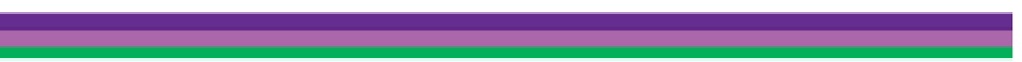 Pickerington Public Library is accepting applications for a new Trustee.A seat on the Library Board became vacant when Trustee, Berneice Ritter resigned from the Board. Berneice’s appointed term ends on December 31, 2024. The new Trustee will be appointed to fill the Board Vacancy for the remainder of the term beginning once appointed by the Library’s Taxing Authority.Interested candidates should submit a resume and completed application form to:Tony Howard
Pickerington Public Library
201 Opportunity Way
Pickerington, Ohio 43147The deadline to submit applications is 7pm on Friday, April 21, 2023. For information, call Tony Howard at 614-837-4104 ext.222.